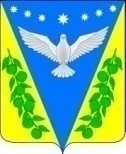 АДМИНИСТРАЦИЯ УСПЕНСКОГО СЕЛЬСКОГО ПОСЕЛЕНИЯ УСПЕНСКОГО РАЙОНАПОСТАНОВЛЕНИЕот  29 июня 2020 года	                                                                                       № 104			                                                                  с. Успенское
 	О признании утратившим силу постановление администрации Успенского сельского поселения Успенского района от 31.03.2020 года №57 «О временном приостановлении проведения ярмарки «выходного дня» на территории Успенского сельского поселения Успенского района».В целях приведения нормативных правовых актов Успенского сельского поселения Успенского района в соответствие с действующим законодательством Российской Федерации постановляю:
             1. Признать утратившим силу постановление администрации Успенского сельского поселения Успенского района от 31.03.2020 года №57 «О временном приостановлении проведения ярмарки «выходного дня» на территории Успенского сельского поселения Успенского района».2.	Обнародовать настоящее постановление  в соответствии с уставом Успенского сельского поселения Успенского района и разместить на официальном сайте администрации Успенского  сельского поселения  Успенского района в сети Интернет.3. 	Контроль за выполнением настоящего постановления возложить на заместителя главы Успенского сельского поселения Успенского района А.П. Волошина.4. 	Постановление вступает в силу на следующий день после дня его официального обнародования. Глава Успенского сельскогопоселения Успенского района                                                           Н.Н. Буркот